	                                 проект                                            
РОССИЙСКАЯ ФЕДЕРАЦИЯСОВЕТ  ДЕПУТАТОВ СЕЛЬСКОГО  ПОСЕЛЕНИЯ                          ВЕРХНЕМАТРЕНСКИЙ  СЕЛЬСОВЕТ Добринского  муниципального  района Липецкой области9-я сессия  VI созыва  РЕШЕНИЕ______                       с.Верхняя  Матренка                          № ___ - рсО внесении изменений в бюджет сельского поселения Верхнематренский сельсовет Добринского муниципального района Липецкой области Российской Федерации на 2021год и на плановый период 2022 и 2023 годов.Рассмотрев представленный администрацией сельского поселения Верхнематренский сельсовет проект решения «О внесении изменений в бюджет сельского поселения Верхнематренский сельсовет Добринского муниципального района Липецкой области Российской Федерации на 2021 год и на плановый период 2022 и 2023годов», руководствуясь Положением «О бюджетном процессе сельского поселения Верхнематренский сельсовет»,ст.29 Устава сельского поселения Верхнематренский сельсовет Добринского муниципального района, учитывая рекомендации публичных слушаний и постоянных комиссий, Совет депутатов сельского поселения Верхнематренский сельсовет    РЕШИЛ:       1.Принять изменения в бюджет сельского поселения Верхнематренский сельсовет Добринского муниципального района Липецкой области Российской Федерации на 2021 год и на плановый период 2022-2023 годов, (принятый решением Совета депутатов сельского поселения Верхнематренский сельсовет № 27-рс от 25.12.2020г.)        (изменения прилагаются)     2.Направить указанный нормативно-правовой акт главе сельского поселения для подписания и официального обнародования.     3.Настоящее решение вступает в силу со дня его обнародования.Председатедь Совета депутатов сельского поселения Верхнематренский сельсовет                                             Л.И.БеляеваПринят решением Совета депутатов сельского поселения Верхнематренский сельсоветот 26 .03.2021г. №39-рсИЗМЕНЕНИЯв бюджет сельского поселения Верхнематренский сельсовет Добринского муниципального района Липецкой области Российской Федерации на 2021 год и на плановый период 2022 и 2023 годов           Внести в бюджет сельского поселения Верхнематренский сельсовет Добринского муниципального района Липецкой области Российской Федерации на 2021 год и на плановый период 2022 и 2023 годов, принятый решением Совета депутатов сельского поселения Верхнематренский сельсовет  от 25.12.2020 года № 27-рс следующие изменения:1.  В статью 1- в пункте 1 п.п. 1 в общем объеме доходов бюджета сельского поселения       - цифры «5 432 001,68  » заменить на цифры «5 839 343,68»;  - в пункте 1п.п. 2 в общем объеме расходов бюджета сельского поселения                 - цифры «5 432 001,68  » заменить на цифры «5 839 343,68»;  2. В статье 4 -пункт 2 принять в новой редакции, в следующем содержании:2.Утвердить  объем межбюджетных трансфертов предусмотренных к получению из областного бюджета:1) на 2021 год в сумме  «3 641 438,68» рублей согласно приложению 12 к настоящему решению.2) на 2022 год в сумме 2 431 231,78 рублей и на 2023 год в сумме 1 839 664,74 рублей согласно приложению 13 к настоящему решениюДополнить пунктом 3 в следующем содержании:3.Утвердить объем межбюджетных трансфертов, предусмотренных к получению из районного бюджета:1) на 2021 год в сумме 826 905,00 рублей согласно приложению 16 к настоящему решению.3. В статье 5Исключить пункт 5,пункт 7. п.4 цифры «430 353,00»  заменить на цифры «826 905,00»-в п.6 п.п.1 цифры «1 362 260,00» заменить на цифры «1 373 050,00»Приложения: №4, №6, №7, №8, №9, №10, №11, №14, №15,  изложить в новой редакции к настоящему решению (прилагается).Настоящие изменения вступают в силу со дня его официального обнародования.       Глава администрацииВерхнематренский сельсовет                                                    Н.В.Жаворонкова	     Приложение № 4                                                                                                                                                                                   	к  бюджету сельского поселения	Верхнематренский сельсовет Добринского	муниципального района Липецкой области	Российской Федерации на 2021 год и плановый период 2022 и 2023 годовОбъем доходов по бюджету сельского поселения Верхнематренский сельсовет на 2021 годПриложение № 6
к  бюджету сельского поселения
Верхнематренский сельсовет Добринского 
муниципального района Липецкой области 
Российской Федерации на 2021 год и плановый период 2022 и 2023 годовРаспределение бюджетных ассигнований сельского поселенияпо разделам и подразделам  классификации расходов бюджетов      Российской   Федерации  на 2021 год	руб.                                                                                                                           Приложение № 7к  бюджету сельского поселения
Верхнематренский сельсовет Добринского 
муниципального района Липецкой области 
Российской Федерации на 2021 год и плановый период 2022 и 2023 годовРаспределение бюджетных ассигнований сельского поселенияпо разделам и подразделам  классификации расходов бюджетовРоссийской   Федерации и плановый период 2022 и 2023 годов                                                                                                                                     руб.                                                Приложение № 8
к  бюджету сельского поселения
Верхнематренский сельсовет Добринского 
муниципального района Липецкой области 
Российской Федерации на 2021 год и плановый период 2022 и 2023 годов                                          ВЕДОМСТВЕННАЯ   СТРУКТУРА  расходов бюджета сельского поселения на 2021 год						                         руб.	                                                                                                                          Приложение № 9                                                                                                                                               к бюджету сельского поселения                                                                                              Верхнематренский сельсовет                                                                                      «О бюджете сельского поселенияВерхнематренский сельсовет ДобринскогоМуниципального района Липецкой областиРоссийской Федерации на 2021год                                                                                                         и плановый период 2022-2023 год                                                      ВЕДОМСТВЕННАЯ   СТРУКТУРА        расходов бюджета сельского поселения на плановый период  2022-2023  годовПриложение № 10
к  бюджету сельского поселения
Верхнематренский сельсовет Добринского 
муниципального района Липецкой области 
Российской Федерации на 2021 год и плановый период 2022 и 2023 годовРаспределение расходов бюджета сельского поселения по разделам, подразделам, целевым статьям (муниципальным программам и непрограммным направлениям деятельности), группам видов расходов классификации расходов бюджетов Российской Федерации   на 2021 годПриложение № 11
к  бюджету сельского поселения
Верхнематренский сельсовет Добринского 
муниципального района Липецкой области 
Российской Федерации на 2021 год и плановый период 2022 и 2023 годовРаспределение расходов бюджета сельского поселения по разделам, подразделам, целевым статьям (муниципальным программам и непрограммным направлениям деятельности), группам видов расходов классификации расходов бюджетов Российской Федерации   на  плановый период  2022-2023  годов                                         руб                      Приложение № 12
к  бюджету сельского поселения
Верхнематренский сельсовет Добринского 
муниципального района Липецкой области 
Российской Федерации на 2021 год и плановый период 2022 и 2023 годов
      Объем межбюджетных трансфертов, предусмотренных к получениюиз областного бюджета на 2021 год										                руб.                                                                                                       Приложение № 13к  бюджету сельского поселения
Верхнематренский сельсовет Добринского 
муниципального района Липецкой области 
Российской Федерации на 2021 год и плановый период 2022 и 2023 годов
      Объем межбюджетных трансфертов, предусмотренных к получениюиз областного бюджета на плановый период 2022 и 2023 годов										                руб.Приложение № 14
к  бюджету сельского поселения
Верхнематренский сельсовет Добринского 
муниципального района Липецкой области 
Российской Федерации на 2021 годи плановый период 2022 и 2023 годов
      Объем межбюджетных трансфертов,  передаваемых бюджетумуниципального района из бюджета сельского поселенияна осуществление части полномочий по решению                            вопросов местного значения на 2021 год												     руб.Приложение № 15
к  бюджету сельского поселения
Верхнематренский сельсовет Добринского 
муниципального района Липецкой области 
Российской Федерации на 2021 год и плановый период 2022 и 2023 годов 
      Объем межбюджетных трансфертов,  передаваемых бюджетумуниципального района из бюджета сельского поселенияна осуществление части полномочий по решению   вопросов местного значения на плановый период 2022 и 2023 годов                                                                                                                     Приложение № 16                                                                                                                                      к  бюджету  сельского поселенияВерхнематренский сельсовет Добринского муниципального района Липецкой областиРоссийской Федерации на 2021 годи плановый период 2022 и  2023 годов.Объем межбюджетных трансфертов, предусмотренных к получениюиз районного бюджетана 2021 год                                                                                                                                                руб.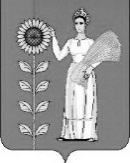 Код бюджетной классификацииНаименование показателейСумма  2021 г.Код бюджетной классификацииНаименование показателейСумма  2021 г.Налоговые доходы1 370 000,00101 02000 00 0000 110Налог на доходы с физических лиц328 000,00105 01000 00 0000 110Налог, взимаемый в связи с применением упрощенной системы налогообложения645 000,00105 03000 00 0000 110Единый сельскохозяйственный налог3 000,00106 01000 00 0000 110Налог на имущество с физических лиц33 000,00106 06000 00 0000 110Земельный налог361 000,00Неналоговые доходы10001 14 06025 10 0000430Доходы от продажи земельных участков, находящихся в собственности сельских поселений (за исключением земельных участков муниципальных бюджетных и автономных учреждений)1 000,001 00 00000 00 0000 000Итого собственных доходов1 371 000,002 02 15001 10 0000150Дотация на выравнивание бюджетной обеспеченности поселений2 039 000,002 02 15002 10 0000150Дотация на поддержку мер по обеспечению сбалансированности местных бюджетов1 503 790,002 02 35118 10 0000150Субвенция бюджетам поселений на осуществление первичного воинского учета на территориях, где отсутствуют военные комиссариаты88 400,002 02 40014 10 0000150Межбюджетные трансферты, передаваемые бюджетам сельских поселений из бюджетов муниципальных районов на осуществление части полномочий  по решению вопросов местного значения в соответствии с заключенными соглашениями826 905,002 02 29999 10 0000 150Прочие субсидии бюджетам поселений    10 248,682 00 00000 00 0000 000Безвозмездные поступления, всего4 468 343,68ВСЕГО ДОХОДОВ5 839 343,68НаименованиеРазделПодразделСУММАВсего5 839 343,68Общегосударственные вопросы013 310 508,68Функционирование высшего должностного лица субъекта Российской Федерации и муниципального образования0102872 439,00Функционирование Правительства Российской Федерации, высших исполнительных органов государственной власти субъектов Российской Федерации, местных администраций 01042 298 679 ,00Обеспечение деятельности финансовых, налоговых и таможенных органов и органов финансового(финансово-бюджетного) надзора0106115 470,00Другие общегосударственные вопросы011323 920,68Национальная оборона0288 400,00Мобилизационная  и вневойсковая подготовка020388 400,00Национальная безопасность и правоохранительная деятельность039 250,00Защита населения и территории от чрезвычайных ситуаций природного и техногенного характера, пожарная безопасность03109 250,00Национальная экономика04826 905,00Дорожное хозяйство (дорожные фонды)0409826 905,00Жилищно-коммунальное хозяйство05325 700,00Благоустройство0503325 700,00Культура , кинематография081 254 580,00Культура 08011 254 580,00Социальная политика1024 000,00Пенсионное обеспечение100124 000,00НаименованиеРазделПодраздел2022 г.2023г.Всего3 839 231,783 293 664,74Общегосударственные вопросы012 576 145,782 576 145,74Функционирование высшего должностного лица субъекта Российской Федерации и муниципального образования0102872 439,00872 439,00Функционирование Правительства Российской Федерации, высших исполнительных органов государственной власти субъектов Российской Федерации, местных администраций 01041 567 316,001 567 316,00Обеспечение деятельности финансовых, налоговых и таможенных органов и органов финансового(финансово-бюджетного) надзора0106115 470,00115 470,00Другие общегосударственные вопросы011324 920,7824 920,74Национальная оборона0289 100,0093 300,00Мобилизационная  и вневойсковая подготовка020389 100,0093 300,00Жилищно-коммунальное хозяйство05 650 927,0014 335,00Благоустройство0503650 927,0014 335,00Культура , кинематография08 416 870,00416 870,00Культура 0801 416 870,00416 870,00Социальная политика102 189,0024 014,00Пенсионное обеспечение10012 189,0024 014,00Условно утвержденные расходы100 000,00165 000,00Условно утвержденные расходы100 000,00165 000,00НаименованиеГлавныйраспорядительРазделПодразделЦелевая статьяВид расходовСУММААдминистрация сельского поселения Верхнематренский сельсовет Добринского муниципального района Липецкой области Российской Федерации, всего9035 839 343,68Общегосударственные вопросы903013 310 508,68Функционирование высшего должностного лица субъекта Российской Федерации и муниципального образования9030102872 439,00Непрограммные расходы бюджета поселения903010299 0 00 00000872 439,00Обеспечение деятельности органов местного самоуправления 903010299 1 00 00000872 439,00Обеспечение деятельности главы местной администрации (исполнительно-распорядительного органа муниципального образования) 903010299 1 00 00050872 439,00Расходы на выплаты персоналу в целях обеспечения выполнения функций государственными (муниципальными) органами, казенными учреждениями, органами управления государственными внебюджетными фондами9030102   99 1 00 00050100872 439,00Функционирование Правительства Российской Федерации, высших исполнительных органов государственной власти субъектов Российской Федерации, местных администраций 90301042 298 679,00Непрограммные расходы бюджета поселения903010499 0 00 000002 298 679,00Иные непрограммные мероприятия 903010499 9 00 000002 298 679,00Иные непрограммные мероприятия 903010499 9 00 00000Расходы на выплаты по оплате труда работников органов местного самоуправления 903010499 9 00 001101 551 561,00Расходы на выплаты персоналу в целях обеспечения выполнения функций государственными (муниципальными) органами, казенными учреждениями, органами управления государственными внебюджетными фондами903010499 9 00 001101001 551 561,00Расходы на обеспечение функций органов местного самоуправления (за исключением расходов на выплаты по оплате труда работников указанных органов)903010499 9 00 00120747 118,00Закупка товаров, работ и услуг для обеспечения  государственных (муниципальных )нужд903010499 9 00 00120200706 318,00Иные бюджетные ассигнования903010499 9 00 0012080040 800,00Обеспечение деятельности финансовых, налоговых и таможенных органов и органов финансового (финансово-бюджетного) надзора9030106115 470,00Непрограммные расходы бюджета поселения903010699 0 00 00000115 470,00Иные непрограммные мероприятия 903010699 9 00 00000115 470,00Межбюджетные трансферты бюджету муниципального района из бюджета поселения на осуществление части полномочий по решению вопросов местного значения в соответствии с заключенным соглашением 903010699 9 00 00130115 470,00Межбюджетные трансферты903010699 9 00 00130500115 470,00Другие общегосударственные вопросы903011323 920,68Муниципальная программа сельского поселения «Устойчивое развитие территории сельского поселения Верхнематренский сельсовет на 2019-2024 годы»903011301 0 00 0000020 920,68Подпрограмма «Обеспечение реализации муниципальной политики на территории сельского поселения Верхнематренский сельсовет»903011301 4 00 00000   20 920,68Основное мероприятие «Приобретение услуг по сопровождению сетевого программного обеспечения по электронному ведению похозяйственного учета»903011301 4 02 00000   16 264,68Приобретение программного обеспечения по электронному ведению 
похозяйственного учета в поселении 9030113   01 4 02 8679010 248,68Закупка товаров, работ и услуг для обеспечения государственных (муниципальных) нужд9030113  01 4 02 8679020010 248,68Расходы на приобретение программного обеспечения на условиях софинансирования с областным бюджетом903011301 4  02 S67906 016,00Закупка товаров, работ и услуг для обеспечения государственных (муниципальных) нужд903011301 4 02 S67902006 016,00Основное мероприятие «Ежегодные членские взносы в Ассоциацию»903011301 4 03 000004 656,00Расходы на оплату членских взносов903011301 4 03 200804 656,00Иные бюджетные ассигнования903011301 4 03 200808004 656,00Непрограммные расходы бюджета сельского поселения903011399 0 00 000003 000,00Иные непрограммные мероприятия 903011399 9 00 000003 000,00Межбюджетные трансферты бюджету муниципального района на осуществление полномочий в части закупок товаров, работ, услуг конкурентными способами определения поставщиков (подрядчиков, исполнителей) в соответствии с заключенным соглашением903011399 9 00 071003 000,00Межбюджетные трансферты903011399 9 00 071005003 000,00Национальная оборона9030288 400,00Мобилизационная  и вневойсковая подготовка903020388 400,00Непрограммные расходы бюджета поселения903020399 0 00 0000088 400,00Иные непрограммные мероприятия903020399 9 00 0000088 400,00Осуществление первичного воинского учета на территориях, где отсутствуют военные комиссариаты 903020399 9 00 5118088 400,00Расходы на выплаты персоналу в целях обеспечения выполнения функций государственными (муниципальными) органами, казенными учреждениями, органами управления государственными внебюджетными фондами903020399 9 00 5118010080 400,00Закупка товаров, работ и услуг для обеспечения государственных (муниципальных) нужд903020399 9 00 511802008 000,00Национальная безопасность и правоохранительная деятельность903039 250,00Защита населения и территории от чрезвычайных ситуаций природного и техногенного характера, пожарная безопасность90303109 250,00Муниципальная программа сельского поселения «Устойчивое развитие территории сельского поселения Верхнематренский сельсовет на 2019-2024 годы»903031001 0 00 000009 250,00Подпрограмма «Обеспечение безопасности человека и природной среды на территории сельского поселения Верхнематренский сельсовет»903031001 3 00 000009 250,00Основное мероприятие «Гражданская оборона, защита населения и территории от чрезвычайных ситуаций, природного и техногенного характера, обеспечение пожарной безопасности, безопасности людей на водных объектах и охрана окружающей среды»903031001 3 01 000009 250,00Подготовка и проведение мероприятий по защите населения и территории от   чрезвычайных ситуаций природного и техногенного характера903031001 3 01 203309 250,00Закупка товаров, работ и услуг для обеспечения государственных (муниципальных) нужд903031001 3 01 203302009 250,00Национальная экономика90304826 905,00Дорожное хозяйство (дорожные фонды)9030409826 905,00Муниципальная программа сельского поселения «Устойчивое развитие территории сельского поселения Верхнематренский сельсовет на 2019-2024 годы»903040901 0 00 00000826 905,00Подпрограмма «Обеспечение населения качественной, развитой инфраструктурой и повышения уровня благоустройства территории сельского поселения Верхнематренский сельсовет»903040901 1 00 00000826 905,00Основное мероприятие «Содержание инфраструктуры сельского поселения Верхнематренский сельсовет»903040901 1 01 00000  826 905,00Расходы на содержание дорог903040901 1 01 41100 826 905,00Закупка товаров, работ и услуг для обеспечения государственных (муниципальных) нужд903040901 1 01 41100200826 905,00Жилищно-коммунальное хозяйство90305325 700,00Благоустройство9030503325 700,00Муниципальная программа сельского поселения «Устойчивое развитие территории сельского поселения Верхне-матренский сельсовет на 2019-2024 годы»903050301 0 00 00000325 700,00Подпрограмма «Обеспечение населения качественной, развитой инфраструктурой и повышение уровня благоустройства территории сельского поселения Верхнематренский сельсовет»903050301 1 00 00000325 700,00Основное мероприятие. « Текущие расходы на содержание и поддержание в рабочем состоянии системы уличного освещения сельского поселения.»903050301 1 02 00000325 700,00Расходы на уличное освещение 903050301 1 022 0010  325 700,00Закупка товаров, работ и услуг для обеспечения  государственных (муниципальных ) нужд903050301 1 022 0010200325 700,00Культура, кинематография 903081 254 580,00Культура 90308011 254 580,00Муниципальная программа сельского поселения «Устойчивое развитие территории сельского поселения Верхнематренский сельсовет на 2019-2024 годы»903080101 0 00 000001 254 580,00Подпрограмма «Развитие социальной сферы на территории сельского поселения Верхнематренский сельсовет»903080101 2 00 000001 254 580,00Основное мероприятие «Создание условий и проведение мероприятий направленных на развитие культуры сельского поселения»9030801   01 2 02 000001 254 580,00Межбюджетные трансферты бюджету муниципального района на осуществление полномочий в части создания условий для организации досуга и обеспечения жителей поселений услугами организаций культуры в соответствии с заключенным соглашением903080101 2 02 091001 254 580,00Межбюджетные трансферты903080101 2 02 091005001 254 580,00Социальная политика9031024 000,00Пенсионное обеспечение903100124 000,00Муниципальная программа сельского поселения «Устойчивое развитие территории сельского поселения Верхнематренский сельсовет на 2019-2024 годы»9031001   01 0 00 0000024 000,00Подпрограмма «Обеспечение реализации муниципальной политики на территории сельского поселения Верхнематренский сельсовет»9031001   01 4 00 0000024 000,00Основное мероприятие «Пенсионное обеспечение муниципальных служащих поселения»9031001   01 4 05 0000024 000,00 Расходы на  «Пенсионное обеспечение муниципальных служащих сельского поселения»9031001    01 4 05 2037024 000,00Социальное обеспечение и иные выплаты населению9031001    01 4 05 2037030024 000,00НаименованиеГлавныйраспорядительРазделПодразделЦелевая статьяВид расходов2022г  2023гАдминистрация сельского поселения Верхнематренский сельсовет Добринского муниципального района Липецкой области Российской Федерации, всего9033 839 231,783 293 664,74Общегосударственные вопросы903012 576 145,782 576 145,74Функционирование высшего должностного лица субъекта Российской Федерации и муниципального образования9030102872 439,00872 439,00Непрограммные расходы бюджета поселения903010299 0 00 00000872 439,00872 439,00Обеспечение деятельности органов местного самоуправления 903010299 1 00 00000872 439,00872 439,00Обеспечение деятельности главы местной администрации (исполнительно-распорядительного органа муниципального образования) 903010299 1 00 00050872 439,00872 439,00Расходы на выплаты персоналу в целях обеспечения выполнения функций государственными (муниципальными) органами, казенными учреждениями, органами управления государственными внебюджетными фондами903010299 1 00 00050100872 439,00872 439,00Функционирование Правительства Российской Федерации, высших исполнительных органов государственной власти субъектов Российской Федерации, местных администраций 90301041 567 316,001 567 316,00Непрограммные расходы бюджета поселения903010499 0 00 000001 567 316,001 567 316,00Иные непрограммные мероприятия 903010499 9 00 000001 567 316,001 567 316,00Расходы на выплаты по оплате труда работников органов местного самоуправления 903010499 9 00 001101 567 316,001 567 316,00Расходы на выплаты персоналу в целях обеспечения выполнения функций государственными (муниципальными) органами, казенными учреждениями, органами управления государственными внебюджетными фондами903010499 9 00 001101001 567 316,001 567 316,00Обеспечение деятельности финансовых, налоговых и таможенных органов и органов финансового (финансово-бюджетного) надзора9030106115 470,00115 470,00Непрограммные расходы бюджета поселения903010699 0 00 00000115 470,00115 470,00Иные непрограммные мероприятия 903010699 9 00 00000115 470,00115 470,00Межбюджетные трансферты бюджету муниципального района из бюджета поселения на осуществление части полномочий по решению вопросов местного значения в соответствии с заключенным соглашением 903010699 9 00 00130115 470,00115 470,00Межбюджетные трансферты903010699 9 00 00130500115 470,00115 470,00Другие общегосударственные вопросы903011324 920,7824 920,74Муниципальная программа сельского поселения «Устойчивое развитие территории сельского поселения Верхнематренский сельсовет на 2019-2024 годы»903011301 0 00 0000020 920,7820 920,74Подпрограмма «Обеспечение реализации муниципальной политики на территории сельского поселения Верхнематренский сельсовет»903011301 4 00 0000020 920,7820 920,74Основное мероприятие «Приобретение услуг по сопровождению сетевого программного обеспечения по электронному ведению похозяйственного учета»903011301 4 02 0000016 264,7816 264,74Приобретение программного обеспечения по электронному ведению 
похозяйственного учета в поселении 903011301 4 02 8679010 279,7810 364,74Закупка товаров, работ и услуг для обеспечения государственных (муниципальных) нужд9030113 01 4 02 8679020010 279,7810 364,74Расходы на приобретение программного обеспечения на условиях софинансирования с областным бюджетом903011301 4  02 S67905 985,005 900,00Закупка товаров, работ и услуг для обеспечения государственных (муниципальных) нужд903011301 4 02 S67902005 985,005 900,00Основное мероприятие «Ежегодные членские взносы в Ассоциацию»903011301 4 03 000004 656,004 656,00Расходы на оплату членских взносов903011301 4 03 200804 656,004 656,00Иные бюджетные ассигнования903011301 4 03 200808004 656,004 656,00Непрограммные расходы бюджета сельского поселения903011399 0 00 000004 000,004 000,00Иные непрограммные мероприятия 903011399 9 00 000004 000,004 000,00Межбюджетные трансферты бюджету муниципального района на осуществление полномочий в части закупок товаров, работ, услуг конкурентными способами определения поставщиков (подрядчиков, исполнителей) в соответствии с заключенным соглашением903011399 9 00 071004 000,004 000,00Межбюджетные трансферты903011399 9 00 071005004 000,004 000,00Национальная оборона9030289 100,0093 300,00Мобилизационная  и вневойсковая подготовка903020389 100,0093 300,00Непрограммные расходы бюджета поселения903020399 0 00 0000089 100,0093 300,00Иные непрограммные мероприятия903020399 9 00 0000089 100,0093 300,00Осуществление первичного воинского учета на территориях, где отсутствуют военные комиссариаты 903020399 9 00 5118089 100,0093 300,00Расходы на выплаты персоналу в целях обеспечения выполнения функций государственными (муниципальными) органами, казенными учреждениями, органами управления государственными внебюджетными фондами903020399 9 00 5118010081 000,0085 200,00Закупка товаров, работ и услуг для обеспечения государственных (муниципальных) нужд903020399 9 00 511802008 100,008 100,00Жилищно-коммунальное хозяйство90305650 927,0014 335,00Благоустройство9030503650 927,0014 335,00Муниципальная программа сельского поселения «Устойчивое развитие территории сельского поселения Верхне-матренский сельсовет на 2019-2024 годы»903050301 0 00 00000650 927,0014 335,00Подпрограмма «Обеспечение населения качественной, развитой инфраструктурой и повышение уровня благоустройства территории сельского поселения Верхнематренский сельсовет»903050301 1 00 00000650 927,0014 335,00Основное мероприятие. « Текущие расходы на содержание и поддержание в рабочем состоянии системы уличного освещения сельского поселения.»903050301 1 02 0000014 335,00Расходы на уличное освещение 903050301 1 022 001014 335,00Закупка товаров, работ и услуг для обеспечения  государственных (муниципальных ) нужд903050301 1 022 001020014 335,00Основное мероприятие «Обустройство зоны парка отдыха с. Верхняя Матренка»903050301 1 060 0000650 927,00Работы по обустройству  зоны отдыха парка с.Верхняя Матренка903050301 1 06L 5763  650 927,00Закупка товаров, работ и услуг для обеспечения  государственных (муниципальных ) нужд903050301 1 06L 5763200650 927,00Культура, кинематография 90308416 870,00416 870,00Культура 9030801416 870,00416 870,00Муниципальная программа сельского поселения «Устойчивое развитие территории сельского поселения Верхнематрен-ский сельсовет на 2014-2020 годы»903080101 0 00 00000416 870,00416 870,00Подпрограмма «Развитие социальной сферы на территории сельского поселения Верхнематрен-ский сельсовет»903080101 2 00 00000416 870,00416 870,00Основное мероприятие «Создание условий и проведение мероприятий направленных на развитие культуры сельского поселения»903080101 2 02 00000416 870,00416 870,00Межбюджетные трансферты бюджету муниципального района на осуществление полномочий в части создания условий для организации досуга и обеспечения жителей поселений услугами организаций культуры в соответствии с заключенным соглашением903080101 2 02 09100416 870,00416 870,00Межбюджетные трансферты903080101 2 02 09100500416 870,00416 870,00Социальная политика903102 189,0024 014,00Пенсионное обеспечение90310012 189,0024 014,00Муниципальная программа сельского поселения «Устойчивое развитие территории сельского поселения Верхнематренский сельсовет на 2019-2024 годы»9031001 01 0 00 000002 189,0024 014,00Подпрограмма «Обеспечение реализации муниципальной политики на территории сельского поселения Верхнематренский сельсовет»9031001 01 4 00 000002 189,0024 014,00Основное мероприятие «Пенсионное обеспечение муниципальных служащих поселения»9031001 01 4 05 000002 189,0024 014,00 Расходы на  «Пенсионное обеспечение муниципальных служащих сельского поселения»9031001  01 4 05 203702 189,0024 014,00Социальное обеспечение и иные выплаты населению9031001  01 4 05 203703002 189,0024 014,00Условно утвержденные расходы903100 000,00165 000,00Условно утвержденные расходы903100 000,00165 000,00Непрограммные расходы бюджета сельского поселения903100 000,00165 000,00Иные непрограммные мероприятия903100 000,00165 000,00Условно утвержденные расходы903100 000,00165 000,00Иные бюджетные ассигнования903100 000,00165 000,00НаименованиеРазделПодразделЦелевая статьяВид расходовСУММААдминистрация сельского поселения Верхнематренский сельсовет Добринского муниципального района Липецкой области Российской Федерации, всего5 839 343,68Общегосударственные вопросы013 310 508,68Функционирование высшего должностного лица субъекта Российской Федерации и муниципального образования0102872 439,00Непрограммные расходы бюджета поселения010299 0 00 00000872 439,00Обеспечение деятельности органов местного самоуправления 010299 1 00 00000872 439,00Обеспечение деятельности главы местной администрации (исполнительно-распорядительного органа муниципального образования) 010299 1 00 00050872 439,00Расходы на выплаты персоналу в целях обеспечения выполнения функций государственными (муниципальными) органами, казенными учреждениями, органами управления государственными внебюджетными фондами0102   99 1 00 00050100872 439,00Функционирование Правительства Российской Федерации, высших исполнительных органов государственной власти субъектов Российской Федерации, местных администраций 01042 298 679,00Непрограммные расходы бюджета поселения010499 0 00 000002 298 679,00Иные непрограммные мероприятия 010499 9 00 000002 298 679,00Иные непрограммные мероприятия 010499 9 00 00000Расходы на выплаты по оплате труда работников органов местного самоуправления 010499 9 00 001101 551 561,00Расходы на выплаты персоналу в целях обеспечения выполнения функций государственными (муниципальными) органами, казенными учреждениями, органами управления государственными внебюджетными фондами010499 9 00 001101001 551 561,00Расходы на обеспечение функций органов местного самоуправления (за исключением расходов на выплаты по оплате труда работников указанных органов)010499 9 00 00120747 118,00Закупка товаров, работ и услуг для обеспечения  государственных (муниципальных )нужд010499 9 00 00120200706 318,00Иные бюджетные ассигнования010499 9 00 0012080040 800,00Обеспечение деятельности финансовых, налоговых и таможенных органов и органов финансового (финансово-бюджетного) надзора0106115 470,00Непрограммные расходы бюджета поселения010699 0 00 00000115 470,00Иные непрограммные мероприятия 010699 9 00 00000115 470,00Межбюджетные трансферты бюджету муниципального района из бюджета поселения на осуществление части полномочий по решению вопросов местного значения в соответствии с заключенным соглашением 010699 9 00 00130115 470,00Межбюджетные трансферты010699 9 00 00130500115 470,00Другие общегосударственные вопросы011323 920,68Муниципальная программа сельского поселения «Устойчивое развитие территории сельского поселения Верхнематренский сельсовет на 2019-2024 годы»011301 0 00 0000020 920,68Подпрограмма «Обеспечение реализации муниципальной политики на территории сельского поселения Верхнематренский сельсовет»011301 4 00 00000   20 920,68Основное мероприятие «Приобретение услуг по сопровождению сетевого программного обеспечения по электронному ведению похозяйственного учета»011301 4 02 00000   16 264,68Приобретение программного обеспечения по электронному ведению 
похозяйственного учета в поселении 0113   01 4 02 8679010 248,68Закупка товаров, работ и услуг для обеспечения государственных (муниципальных) нужд0113  01 4 02 8679020010 248,68Расходы на приобретение программного обеспечения на условиях софинансирования с областным бюджетом011301 4  02 S67906 016,00Закупка товаров, работ и услуг для обеспечения государственных (муниципальных) нужд011301 4 02 S67902006 016,00Основное мероприятие «Ежегодные членские взносы в Ассоциацию»011301 4 03 000004 656,00Расходы на оплату членских взносов011301 4 03 200804 656,00Иные бюджетные ассигнования011301 4 03 200808004 656,00Непрограммные расходы бюджета сельского поселения011399 0 00 000003 000,00Иные непрограммные мероприятия 011399 9 00 000003 000,00Межбюджетные трансферты бюджету муниципального района на осуществление полномочий в части закупок товаров, работ, услуг конкурентными способами определения поставщиков (подрядчиков, исполнителей) в соответствии с заключенным соглашением011399 9 00 071003 000,00Межбюджетные трансферты011399 9 00 071005003 000,00Национальная оборона0288 400,00Мобилизационная  и вневойсковая подготовка020388 400,00Непрограммные расходы бюджета поселения020399 0 00 0000088 400,00Иные непрограммные мероприятия020399 9 00 0000088 400,00Осуществление первичного воинского учета на территориях, где отсутствуют военные комиссариаты 020399 9 00 5118088 400,00Расходы на выплаты персоналу в целях обеспечения выполнения функций государственными (муниципальными) органами, казенными учреждениями, органами управления государственными внебюджетными фондами020399 9 00 5118010080 400,00Закупка товаров, работ и услуг для обеспечения государственных (муниципальных) нужд020399 9 00 511802008 000,00Национальная безопасность и правоохранительная деятельность039 250,00Защита населения и территории от чрезвычайных ситуаций природного и техногенного характера, пожарная безопасность03109 250,00Муниципальная программа сельского поселения «Устойчивое развитие территории сельского поселения Верхнематренский сельсовет на 2019-2024 годы»031001 0 00 000009 250,00Подпрограмма «Обеспечение безопасности человека и природной среды на территории сельского поселения Верхнематренский сельсовет»031001 3 00 000009 250,00Основное мероприятие «Гражданская оборона, защита населения и территории от чрезвычайных ситуаций, природного и техногенного характера, обеспечение пожарной безопасности, безопасности людей на водных объектах и охрана окружающей среды»031001 3 01 000009 250,00Подготовка и проведение мероприятий по защите населения и территории от   чрезвычайных ситуаций природного и техногенного характера031001 3 01 203309 250,00Закупка товаров, работ и услуг для обеспечения государственных (муниципальных) нужд031001 3 01 203302009 250,00Национальная экономика04826 905,00Дорожное хозяйство (дорожные фонды)0409826 905,00Муниципальная программа сельского поселения «Устойчивое развитие территории сельского поселения Верхнематренский сельсовет на 2019-2024 годы»040901 0 00 00000826 905,00Подпрограмма «Обеспечение населения качественной, развитой инфраструктурой и повышения уровня благоустройства территории сельского поселения Верхнематренский сельсовет»040901 1 00 00000826 905,00Основное мероприятие «Содержание инфраструктуры сельского поселения Верхнематренский сельсовет»040901 1 01 00000  826 905,00Расходы на содержание дорог040901 1 01 41100 826 905,00Закупка товаров, работ и услуг для обеспечения государственных (муниципальных) нужд040901 1 01 41100200826 905,00Жилищно-коммунальное хозяйство05325 700,00Благоустройство0503325 700,00Муниципальная программа сельского поселения «Устойчивое развитие территории сельского поселения Верхне-матренский сельсовет на 2019-2024 годы»050301 0 00 00000325 700,00Подпрограмма «Обеспечение населения качественной, развитой инфраструктурой и повышение уровня благоустройства территории сельского поселения Верхнематренский сельсовет»050301 1 00 00000325 700,00Основное мероприятие. « Текущие расходы на содержание и поддержание в рабочем состоянии системы уличного освещения сельского поселения.»050301 1 02 00000325 700,00Расходы на уличное освещение 050301 1 022 0010  325 700,00Закупка товаров, работ и услуг для обеспечения  государственных (муниципальных ) нужд050301 1 022 0010200325 700,00Культура, кинематография 081 254 580,00Культура 08011 254 580,00Муниципальная программа сельского поселения «Устойчивое развитие территории сельского поселения Верхнематренский сельсовет на 2019-2024 годы»080101 0 00 000001 254 580,00Подпрограмма «Развитие социальной сферы на территории сельского поселения Верхнематренский сельсовет»080101 2 00 000001 254 580,00Основное мероприятие «Создание условий и проведение мероприятий направленных на развитие культуры сельского поселения»0801   01 2 02 000001 254 580,00Межбюджетные трансферты бюджету муниципального района на осуществление полномочий в части создания условий для организации досуга и обеспечения жителей поселений услугами организаций культуры в соответствии с заключенным соглашением080101 2 02 091001 254 580,00Межбюджетные трансферты080101 2 02 091005001 254 580,00Социальная политика1024 000,00Пенсионное обеспечение100124 000,00Муниципальная программа сельского поселения «Устойчивое развитие территории сельского поселения Верхнематренский сельсовет на 2019-2024 годы»1001   01 0 00 0000024 000,00Подпрограмма «Обеспечение реализации муниципальной политики на территории сельского поселения Верхнематренский сельсовет»1001   01 4 00 0000024 000,00Основное мероприятие «Пенсионное обеспечение муниципальных служащих поселения»1001   01 4 05 0000024 000,00 Расходы на  «Пенсионное обеспечение муниципальных служащих сельского поселения»1001    01 4 05 2037024 000,00Социальное обеспечение и иные выплаты населению1001    01 4 05 2037030024 000,00НаименованиеРазделПодразделЦелевая статьяВид расходов2022г  2023гАдминистрация сельского поселения Верхнематренский сельсовет Добринского муниципального района Липецкой области Российской Федерации, всего3 839 231,783 293 664,74Общегосударственные вопросы012 576 145,782 576 145,74Функционирование высшего должностного лица субъекта Российской Федерации и муниципального образования0102872 439,00872 439,00Непрограммные расходы бюджета поселения010299 0 00 00000872 439,00872 439,00Обеспечение деятельности органов местного самоуправления 010299 1 00 00000872 439,00872 439,00Обеспечение деятельности главы местной администрации (исполнительно-распорядительного органа муниципального образования) 010299 1 00 00050872 439,00872 439,00Расходы на выплаты персоналу в целях обеспечения выполнения функций государственными (муниципальными) органами, казенными учреждениями, органами управления государственными внебюджетными фондами010299 1 00 00050100872 439,00872 439,00Функционирование Правительства Российской Федерации, высших исполнительных органов государственной власти субъектов Российской Федерации, местных администраций 01041 567 316,001 567 316,00Непрограммные расходы бюджета поселения010499 0 00 000001 567 316,001 567 316,00Иные непрограммные мероприятия 010499 9 00 000001 567 316,001 567 316,00Расходы на выплаты по оплате труда работников органов местного самоуправления 010499 9 00 001101 567 316,001 567 316,00Расходы на выплаты персоналу в целях обеспечения выполнения функций государственными (муниципальными) органами, казенными учреждениями, органами управления государственными внебюджетными фондами010499 9 00 001101001 567 316,001 567 316,00Обеспечение деятельности финансовых, налоговых и таможенных органов и органов финансового (финансово-бюджетного) надзора0106115 470,00115 470,00Непрограммные расходы бюджета поселения010699 0 00 00000115 470,00115 470,00Иные непрограммные мероприятия 010699 9 00 00000115 470,00115 470,00Межбюджетные трансферты бюджету муниципального района из бюджета поселения на осуществление части полномочий по решению вопросов местного значения в соответствии с заключенным соглашением 010699 9 00 00130115 470,00115 470,00Межбюджетные трансферты010699 9 00 00130500115 470,00115 470,00Другие общегосударственные вопросы011324 920,7824 920,74Муниципальная программа сельского поселения «Устойчивое развитие территории сельского поселения Верхнематренский сельсовет на 2019-2024 годы»011301 0 00 0000020 920,7820 920,74Подпрограмма «Обеспечение реализации муниципальной политики на территории сельского поселения Верхнематренский сельсовет»011301 4 00 0000020 920,7820 920,74Основное мероприятие «Приобретение услуг по сопровождению сетевого программного обеспечения по электронному ведению похозяйственного учета»011301 4 02 0000016 264,7816 264,74Приобретение программного обеспечения по электронному ведению 
похозяйственного учета в поселении 011301 4 02 8679010 279,7810 364,74Закупка товаров, работ и услуг для обеспечения государственных (муниципальных) нужд0113 01 4 02 8679020010 279,7810 364,74Расходы на приобретение программного обеспечения на условиях софинансирования с областным бюджетом011301 4  02 S67905 985,005 900,00Закупка товаров, работ и услуг для обеспечения государственных (муниципальных) нужд011301 4 02 S67902005 985,005 900,00Основное мероприятие «Ежегодные членские взносы в Ассоциацию»011301 4 03 000004 656,004 656,00Расходы на оплату членских взносов011301 4 03 200804 656,004 656,00Иные бюджетные ассигнования011301 4 03 200808004 656,004 656,00Непрограммные расходы бюджета сельского поселения011399 0 00 000004 000,004 000,00Иные непрограммные мероприятия 011399 9 00 000004 000,004 000,00Межбюджетные трансферты бюджету муниципального района на осуществление полномочий в части закупок товаров, работ, услуг конкурентными способами определения поставщиков (подрядчиков, исполнителей) в соответствии с заключенным соглашением011399 9 00 071005004 000,004 000,00Межбюджетные трансферты011399 9 00 071004 000,004 000,00Национальная оборона0289 100,0093 300,00Мобилизационная  и вневойсковая подготовка020389 100,0093 300,00Непрограммные расходы бюджета поселения020399 0 00 0000089 100,0093 300,00Иные непрограммные мероприятия020399 9 00 0000089 100,0093 300,00Осуществление первичного воинского учета на территориях, где отсутствуют военные комиссариаты 020399 9 00 5118089 100,0093 300,00Расходы на выплаты персоналу в целях обеспечения выполнения функций государственными (муниципальными) органами, казенными учреждениями, органами управления государственными внебюджетными фондами020399 9 00 5118010081 000,0085 200,00Закупка товаров, работ и услуг для обеспечения государственных (муниципальных) нужд020399 9 00 511802008 100,008 100,00Жилищно-коммунальное хозяйство05650 927,0014 335,00Благоустройство0503650 927,0014 335,00Муниципальная программа сельского поселения «Устойчивое развитие территории сельского поселения Верхне-матренский сельсовет на 2019-2024 годы»050301 0 00 00000650 927,0014 335,00Подпрограмма «Обеспечение населения качественной, развитой инфраструктурой и повышение уровня благоустройства территории сельского поселения Верхнематренский сельсовет»050301 1 00 00000650 927,0014 335,00Основное мероприятие. « Текущие расходы на содержание и поддержание в рабочем состоянии системы уличного освещения сельского поселения.»050301 1 02 0000014 335,00Расходы на уличное освещение 050301 1 022 001014 335,00Закупка товаров, работ и услуг для обеспечения  государственных (муниципальных ) нужд050301 1 022 001020014 335,00Основное мероприятие «Обустройство зоны парка отдыха с. Верхняя Матренка»050301 1 060 0000650 927,00Работы по обустройству  зоны отдыха парка с.Верхняя Матренка050301 1 06L 5763  650 927,00Закупка товаров, работ и услуг для обеспечения  государственных (муниципальных ) нужд050301 1 06L 5763200650 927,00Культура, кинематография 08416 870,00416 870,00Культура 0801416 870,00416 870,00Муниципальная программа сельского поселения «Устойчивое развитие территории сельского поселения Верхнематрен-ский сельсовет на 2014-2020 годы»080101 0 00 00000416 870,00416 870,00Подпрограмма «Развитие социальной сферы на территории сельского поселения Верхнематрен-ский сельсовет»080101 2 00 00000416 870,00416 870,00Основное мероприятие «Создание условий и проведение мероприятий направленных на развитие культуры сельского поселения»080101 2 02 00000416 870,00416 870,00Межбюджетные трансферты бюджету муниципального района на осуществление полномочий в части создания условий для организации досуга и обеспечения жителей поселений услугами организаций культуры в соответствии с заключенным соглашением080101 2 02 09100416 870,00416 870,00Межбюджетные трансферты080101 2 02 09100500416 870,00416 870,00Социальная политика102 189,0024 014,00Пенсионное обеспечение10012 189,0024 014,00Муниципальная программа сельского поселения «Устойчивое развитие территории сельского поселения Верхнематренский сельсовет на 2019-2024 годы»1001 01 0 00 000002 189,0024 014,00Подпрограмма «Обеспечение реализации муниципальной политики на территории сельского поселения Верхнематренский сельсовет»1001 01 4 00 000002 189,0024 014,00Основное мероприятие «Пенсионное обеспечение муниципальных служащих поселения»1001 01 4 05 000002 189,0024 014,00 Расходы на  «Пенсионное обеспечение муниципальных служащих сельского поселения»1001  01 4 05 203702 189,0024 014,00Социальное обеспечение и иные выплаты населению1001  01 4 05 203703002 189,0024 014,00Условно утвержденные расходы100 000,00165 000,00Условно утвержденные расходы100 000,00165 000,00Непрограммные расходы бюджета сельского поселения100 000,00165 000,00Иные непрограммные мероприятия100 000,00165 000,00Условно утвержденные расходы100 000,00165 000,00Иные бюджетные ассигнования100 000,00165 000,00НаименованиеСуммаДотация на выравнивание бюджетной обеспеченности поселений2 039 000,00Дотация на поддержку мер по обеспечению сбалансированности местных бюджетов1 503 790,00Субвенция бюджетам поселений на осуществление первичного воинского учета на территориях, где отсутствуют военные комиссариаты88 400,00Прочие субсидии бюджетам поселений        10 248,68ВСЕГО3 641 438,68Наименование2022г.2023г.Дотация на выравнивание бюджетной обеспеченности поселений1 733 000,001 736 000,00Субвенция бюджетам поселений на осуществление первичного воинского учета на территориях, где отсутствуют военные комиссариаты89 100,0093 300,00Прочие субсидии бюджетам поселений  10 279,7810 364,74Субсидии бюджетам на обеспечение комплексного развития сельских территорий 598 852,00ВСЕГО2 431 231,781 839 664,74Наименование СуммаСодержание специалиста по осуществлению контроля над исполнением бюджетов поселений40 240,00Осуществление внешнего муниципального финансового контроля 32 730,00Сопровождение информационных систем и программного обеспечения исполнения бюджетов поселений42 500,00Создание условий для организации досуга и обеспечения жителей поселения услугами организаций культуры1 254 580,00Межбюджетные трансферты бюджету муниципального района на осуществление полномочий в части закупок товаров, работ, услуг конкурентными способами определения поставщиков (подрядчиков, исполнителей) в соответствии с заключенным соглашением3 000,00 ВСЕГО:1 373 050,00Наименование 2022г.2023г.Содержание специалиста по осуществлению контроля над исполнением бюджетов поселений40 240,0040 240,00По осуществлению внешнего муниципального финансового контроля 32 730,0032 730,00Сопровождение информационных систем и программного обеспечения исполнения бюджетов поселений42 500,0042 500,00Создание условий для организации досуга и обеспечения жителей поселения услугами организаций культуры 416 870,00416 870,00Межбюджетные трансферты бюджету муниципального района на осуществление полномочий в части закупок товаров, работ, услуг конкурентными способами определения поставщиков (подрядчиков, исполнителей) в соответствии с заключенным соглашением4 000,004 000,00 ВСЕГО:536 340,00536 340,00НаименованиеСуммаМежбюджетные трансферты на выполнение полномочий по содержанию автомобильных дорог общего пользования местного значения в границах поселений	 826 905,00ВСЕГО826 905,00